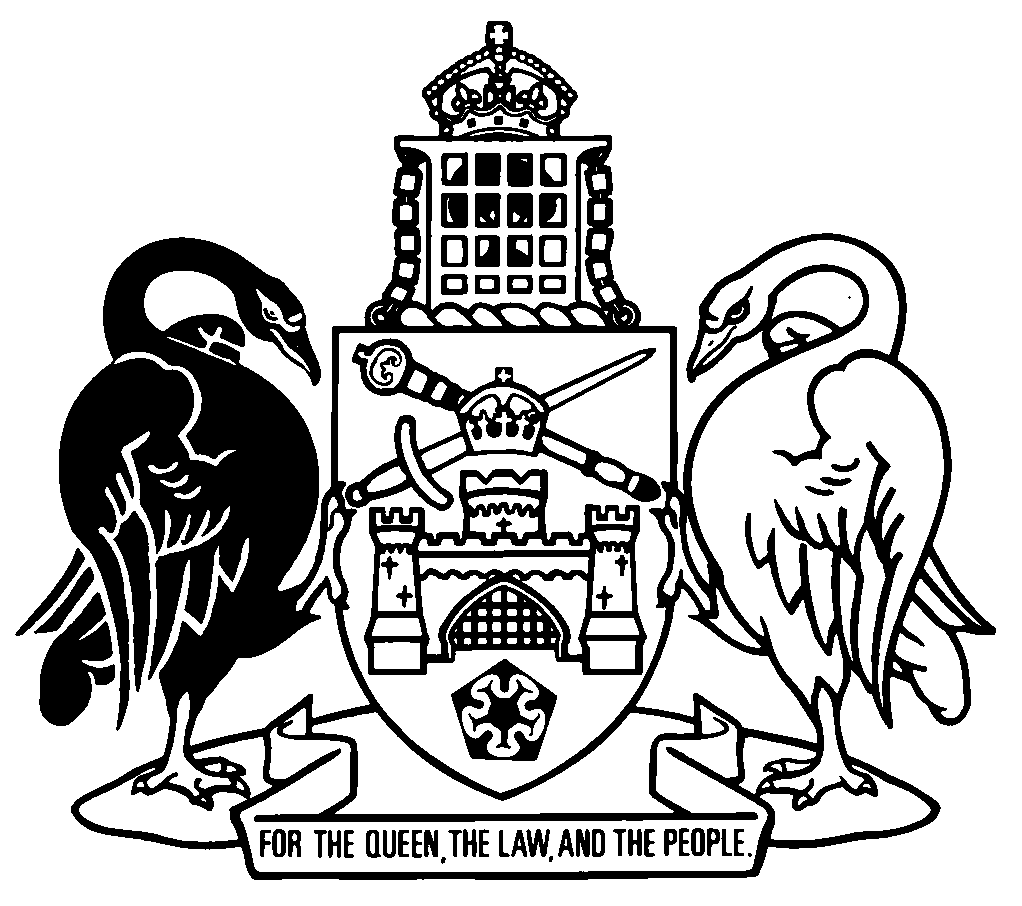 Australian Capital TerritoryDuties Regulation 2023Subordinate Law SL2023-18The Australian Capital Territory Executive makes the following regulation under the Duties Act 1999.Dated 4 August 2023.Andrew BarrChief MinisterChris SteelMinisterAustralian Capital TerritoryDuties Regulation 2023Subordinate Law SL2023-18made under theDuties Act 1999Contents	Page	1	Name of regulation	1	2	Commencement	1	3	Prescribed relevant acquisitions—Act, s 87 (2)	11	Name of regulationThis regulation is the Duties Regulation 2023.2	CommencementThis regulation commences on the commencement of the Revenue Legislation Amendment Act 2023, section 20.Note	The naming and commencement provisions automatically commence on the notification day (see Legislation Act, s 75 (1)).3	Prescribed relevant acquisitions—Act, s 87 (2)	(1)	A person need not prepare an acquisition statement in relation to a relevant acquisition made by the person if the rate of duty for the relevant acquisition is nil.	(2)	In this section:rate of duty, for a relevant acquisition, means the rate at which an amount of duty is payable for the relevant acquisition determined under the Taxation Administration Act 1999, section 139 for the Act, sections 90 to 90B.Endnotes1	Notification	Notified under the Legislation Act on 10 August 2023.2	Republications of amended laws	For the latest republication of amended laws, see www.legislation.act.gov.au.© Australian Capital Territory 2023